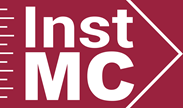 Full Name: Full Name: Full Name: Full Name: Full Name: Job Title: Job Title: Job Title: Job Title: Job Title: Membership No: Membership No: Membership No: Membership No: Membership No: 1. Plan your objectives and identify the CPD activities that will help your learning and development2. Do the CPD activities and list the planned activities undertaken and include any other activities that you’ve completed in response to opportunities that might have arisen3. Reflect on what you’ve learnt and achieved through your CPD activities4. Evaluate your CPD activities against your objectives5. Review your learning and development plan regularly and how your CPD activities fit with your future needsWhat’s my objective, why do I have this objective? And what do I want to achieve? Also consider, how will I know that I have achieved my objective?What will I do to achieve this objective and how? I.e., courses were undertaken?What have I learnt or achieved from doing this activity? and what does it mean for my next CPD plan?Did I meet the objectives that I set myself?What were the successes, would there be changes for the future?